AGENDA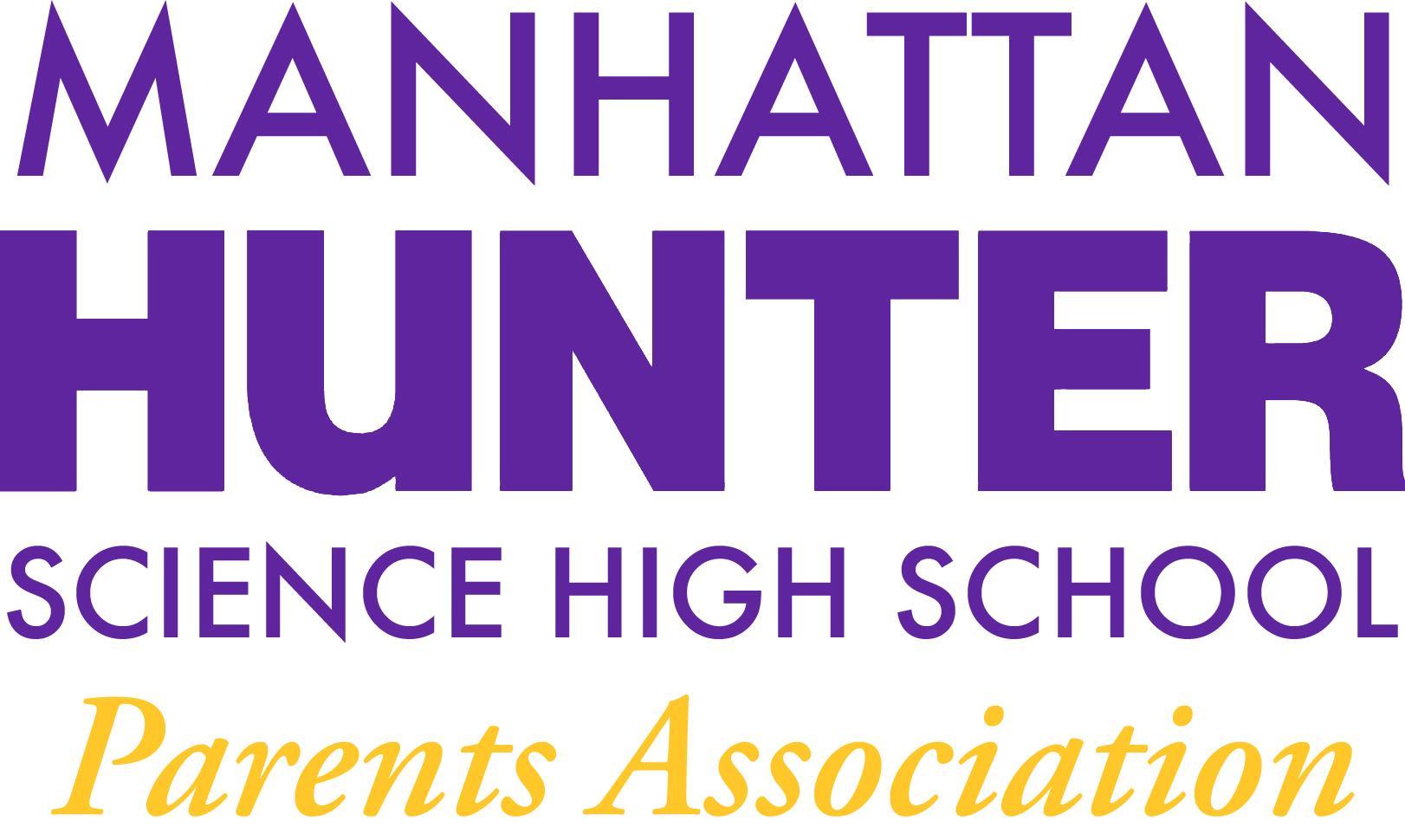 Manhattan Hunter Science High School Parents Association Tuesday, September 21, 20218:30amCall to OrderPA BusinessApproval of June 2021 Minutes (Table until Oct 2021)Approval of 2021-2022 PA Budget 2021-2022 PA Secretary and SLT Election (October 2021)Availability of School UniformsCongratulations Marilyn AriasUpcoming Events: Back to School Night – September 30, 2021 5:30pmOpen Dialogue with Dr. FronerAdjournmentNOTES AND ACTION ITEMS